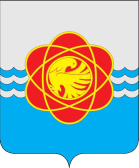 П О С Т А Н О В Л Е Н И Еот 09.11.2016  №1208О подготовке местных нормативовградостроительного проектированияРуководствуясь ст. 29.4 Градостроительного кодекса Российской Федерации от 29.12.2004 N 190-ФЗ,  ст. 16 Федерального закона от 06.10.2003 №131-ФЗ «Об общих принципах организации местного самоуправления в Российской Федерации», п.1.28 ст. 40 Устава муниципального образования «город Десногорск» Смоленской областиАдминистрация муниципального образования «город Десногорск» Смоленской области постановляет:1. Утвердить состав и положение о комиссии по подготовке местных нормативов градостроительного проектирования муниципального образования «город Десногорск» Смоленской области согласно приложению №1 и №2.2. Комиссии по подготовке местных нормативов градостроительного проектирования муниципального образования «город Десногорск» Смоленской области:2.1. Осуществить подготовку проекта местных нормативов градостроительного проектирования муниципального образования «город Десногорск» Смоленской области в срок до 01.12.2016.2.2. Опубликовать проект решения Десногорского городского Совета «Об утверждении местных нормативов градостроительного проектирования» (далее – Проект) в газете «Десна» и на официальном сайте Администрации  муниципального  образования  «город Десногорск» Смоленской области в сети «Интернет». 2.3. Осуществить приём предложений по содержанию Проекта в течение двух месяцев с момента опубликования по адресу: Смоленская область, г.Десногорск, 2 микрорайон, здание Администрации, 4 этаж, каб. №402 с 8.00 до 16.00 часов в рабочие дни.3. Настоящее постановление вступает в силу с момента его подписания, подлежит официальному опубликованию в газете «Десна» и на официальном сайте Администрации  муниципального  образования  «город Десногорск» Смоленской области в сети «Интернет».4. Контроль по исполнению настоящего постановления возложить на заместителя Главы муниципального образования по городскому хозяйству и промышленному комплексу, председателя Комитета А.А. Новикова.И.о. Главы муниципального образования «город Десногорск» Смоленской области                                                 С.В. Тощев